 Приложение № 2к приказу № 01-03/61от 25 марта 2024 г.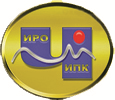 ГОСУДАРСТВЕННОЕ АВТОНОМНОЕ УЧРЕЖДЕНИЕ ДОПОЛНИТЕЛЬНОГО ПРОФЕССИОНАЛЬНОГО ОБРАЗОВАНИЯ ЧУКОТСКОГО АВТОНОМНОГО ОКРУГА «ЧУКОТСКИЙ ИНСТИТУТ РАЗВИТИЯ ОБРАЗОВАНИЯ И ПОВЫШЕНИЯ КВАЛИФИКАЦИИ»(ГАУ ДПО ЧИРОиПК)ДОПОЛНИТЕЛЬНАЯ ПРОФЕССИОНАЛЬНАЯ ПРОГРАММА(программа повышения квалификации)«Медиация в общеобразовательной организации и социально-реабилитационных центрах для несовершеннолетних»Составители программы:Штильман Татьяна Викторовна, методист центра непрерывного повышения профессионального мастерстваАнадырь, 2024СОДЕРЖАНИЕРаздел 1. «Характеристика программы»………………………………………………......Стр. 3Раздел 2. «Содержание программы» ……………………………………………………Стр. 5Раздел 3. «Формы аттестации и оценочные материалы»……………………………….Стр. 14Раздел 4. «Организационно-педагогические условия реализации программы»…..…Стр.16Раздел 1. «Характеристика программы»1.1. Актуальность программы1.1.1. Нормативную правовую основу разработки программы составляют: - Постановление Правительства РФ от 11 октября 2023 г. N 1678 «Об утверждении Правил применения организациями, осуществляющими образовательную деятельность, электронного обучения, дистанционных образовательных технологий при реализации образовательных программ».- Приказ Министерства образования и науки РФ от 1 июля 2013 г. N 499 «Об утверждении Порядка организации и осуществления образовательной деятельности по дополнительным профессиональным программам» (с изменениями и дополнениями от 15 ноября 2013 г.); - Приказ Министерства образования и науки РФ от 15 ноября . N 1244 «О внесении изменений в Порядок организации и осуществления образовательной деятельности по дополнительным профессиональным программам, утвержденный приказом Министерства образования и науки Российской Федерации от 1 июля . N 499» (с изменениями и дополнениями от 14 января 2014 г.);- Статьи 9, 16 Федерального закона от 27.07.2006 № 149-ФЗ «Об информации, информационных технологиях по защите информации»;- Федеральный государственный образовательный стандарт высшего образования по направлению подготовки 44.03.01 Педагогическое образование (уровень бакалавриата), (утверждён приказом Министерства образования и науки Российской Федерации от 04 декабря 2015 г. № 1426);- Часть 11 статьи 13, часть 2 статьи 16, часть 4, части 6 – 16 статьи 76 Федерального закона от 29 декабря . N 273-ФЗ «Об образовании в Российской Федерации» (Собрание законодательства Российской Федерации, 2012, N 53, ст. 7598; 2013, N 19, ст. 2326; N 23, ст. 2878; N 27, ст. 3462; N 30, ст. 4036; N 48, ст. 6165; 2014, N 6, ст. 562, ст. 566; N 19, ст. 2289; N 22, ст. 2769; N 23, ст. 2930, ст. 2933; N 26, ст. 3388; N 30, ст. 4217, ст. 4257, ст. 4263; 2015, N 1, ст. 42, ст. 53, ст. 72; N 14, ст. 2008; N 18, ст. 2625; N 27, ст. 3951, ст. 3989; N 29, ст. 4339, ст. 4364; N 51, ст. 7241; 2016, N 1, ст. 8, ст. 9, ст. 24, ст. 72, ст. 78; N 10, ст. 1320; N 23, ст. 3289, ст. 3290; N 27, ст. 4160, ст. 4219, ст. 4223, ст. 4238, ст. 4239, ст. 4245, ст. 4246, ст. 4292; 2017, N 18, ст. 2670; N 31, ст. 4765);1.1.2. Дополнительная профессиональная программа (программа повышения квалификации) «Медиация в общеобразовательной организации и социально-реабилитационных центрах для несовершеннолетних» разработана на основе профессиональных стандартов (квалификационных требований):- Профессиональный стандарт «Педагог (педагогическая деятельность в сфере дошкольного, начального общего, основного общего, среднего общего образования) (воспитатель, учитель)» (Приказ Минтруда РФ от 18.10.2013 г. N 544н) (с изменениями и дополнениями от 5 августа 2016 г.);- Профессиональный стандарт «Педагог-психолог (психолог в сфере образования)» (Приказ Минтруда РФ от 24 июля 2015 г. N 514н);- Профессиональный стандарт «Специалист в области воспитания» (Приказ Минтруда РФ от 30 января 2023 г. N 53н);- Федеральный государственный образовательный стандарт высшего образования (Приказ Министерства образования и науки Российской Федерации от 04 декабря 2015 г. № 1426).1.2. Цель программыЦель реализации программы – совершенствование профессиональных компетенций педагогических работников в области службы медиации ОО, урегулировании и профилактики конфликтов.1.3. Планируемые результаты обученияУчительСоциальный педагогПедагог-психологВоспитатель1.4. Категория обучающихся:1.4.1. Педагогические работники образовательных организаций начального, основного и среднего уровней общего образования (учителя, воспитатели, педагоги-психологи, социальные педагоги).1.5. Форма обучения:- заочная с применением дистанционных образовательных технологий.1.6. Режим занятий, срок освоения программы:- Режим занятий – 4 часа в день.- Срок освоения программы – 72 часа.Раздел 2. «Содержание программы»2.1. Учебный (тематический) план2.2. Календарный учебный графикКалендарным графиком является расписание учебных занятий, которое составляется и утверждается для каждой учебной группы.2.3. Рабочая программа (содержание)2.3.1. Рабочая программа учебного модуля«Профилактика проявлений экстремизма и терроризма в образовательной среде»Тема 1. Нормативные документы по противодействию распространению деструктивной идеологии и предупреждению экстремистских проявлений в образовательных организациях (лекция - 2 часа).Лекция. Нормативно-правовые основы противодействия экстремизму и терроризму в РФ. Ответственность за совершение правонарушений экстремистской и террористической направленности (виды, особенности, формы ответственности). Государственная политика в сфере профилактики и противодействия экстремизму и терроризму. Тема 2. Профилактика распространения идеологии экстремизма среди обучающихся (лекция – 1 час, самостоятельная работа – 1 час).Лекция. Алгоритм выстраивания общей системы профилактической работы. Содержание деятельности, направленной на профилактику распространения идеологии терроризма в образовательной организации. Общие рекомендации по организации профилактических мероприятий. Самостоятельная работа. Профилактика экстремизма в поликультурной образовательной среде.2.3.2. Рабочая программа учебного модуля«Обеспечение психологической безопасности образовательной среды»Тема 1. Методологические и теоретические основы психологической безопасности образовательной среды (лекция - 1 час).Лекция. Сущность и содержание понятия психологическая безопасность. Концепция психологической безопасности образовательной среды (И.А. Баева). Сравнительный анализ различных методологических подходов к исследованию образовательной среды (В.А. Ясвин). Понятие комфортной образовательной среды. Тема 2. Угрозы психологической безопасности в образовательной среде и их преодоление (лекция - 1 час).Лекция. Факторы, отрицательно влияющие на обеспечение психологической безопасности в образовательной среде. Технологии создания психологической безопасности образовательной среды школы. Основные методически-организационные условия осуществления предлагаемых психотехнологий. Тема 3. Формирование и поддержание психологической безопасности образовательной среды (лекция – 1 час, самостоятельная работа - 1 час).Лекция. Общие положения формирования психологической безопасности образовательной среды. Социально-психологический климат образовательной организации как условие формирования психологической безопасности образовательной среды. Психодиагностические методики по изучению сформированности психологической безопасности образовательной среды. Самостоятельная работа. Методика «Психологическая безопасность образовательной среды» (И.А. Баева). Методики для оценки социально-психологического климата в коллективе образовательной организации. Тренинговая программа по формированию и поддержанию социально-психологического климата.2.3.3. Рабочая программа учебного модуля«Профилактика жестокого обращения и насилия над детьми, помощь детям пережившим насилие»Тема 1. Виды и формы, признаки и последствия жестокого обращения  и насилия над детьми (лекция - 2 часа).Лекция. Виды и формы, признаки и последствия жестокого обращения  и насилия над  детьми. Особенности развития и поведения  детей – жертв разных видов насилия. Возможные последствия насилия в семье. Факторы, способствующие увеличению случаев жестокого (пренебрежительного) обращения с детьми. Юридическая ответственность за жестокое обращение и насилие над детьми. Тема 2. Профилактика и выявление случаев жестокого обращения и насилия над детьми (лекция - 2 часа).Лекция. Основные вопросы организации работы по профилактике и выявлению случаев насилия и жестокого обращения над несовершеннолетними. Этапы профилактики жестокого обращения. Психологическое сопровождение ребенка, пережившего насилие. Воспитание без насилия. Что должны знать дети, чтобы защитить себя. Что должны знать взрослые в случае жестокого обращения с детьми.2.3.4. Рабочая программа учебного модуля«Механизмы и технологии организации волонтерской деятельности. Лидерство и командообразование»Тема 1. Психологические аспекты волонтерской деятельности (лекция - 1 час).Лекция. Мотивы волонтерской деятельности. Группы личностных мотивов. Компенсаторные мотивы. Идеалистические мотивы. Мотивы выгоды. Мотивы личностного роста. Мотивы расширения социальных контактов. Психологическая характеристика волонтера. Особенности мировоззрения. Активность личности в формировании собственного мировоззрения. Личностный динамизм. Значимые ценности. Роль эмоций. Психологическая готовность к добровольческой деятельности. Тема 2. Понятие лидерства в волонтерской деятельности (лекция - 1 час).Лекция. Теории лидерства. Лидерство как социальный феномен. Подходы в объяснении явления лидерства. Личностная теория. Теория лидерских качеств. Поведенческая теория. Ситуационная теория. Типы лидерства. Организация команды. Стили лидерства. Основные стили лидерства: директивный,  наставнический, поддерживающий, делегирующий. Основные характеристики лидерства. Типы и стили лидерства. Принципы командообразования. Рекомендации по развитию лидерских качеств.Тема 3. Особенности организации команд и модели распределения ролей в  команде (лекция - 1 час).Лекция. Роли в команде. Определение склонностей человека к тому или иному виду деятельности. Теоретическая модель ролей в команде Р.М. Белбина. Роли, нацеленные на действие. Интеллектуальные роли. Социальные роли.  Командообразование. От группы к команде. Главные отличия команд от рабочих групп. Стадии формирования команды и влиянии этого процесса на продуктивность и уровень мотивации ее членов. Меры и действия, необходимые лидеру для формирования эффективной команды.Тема 4. Организация своей работы среди лидеров других команд (лекция - 1 час).Лекция. Работа с лидерами других команд. Организация своей работы среди лидеров других команд. Правила успешного взаимодействия с лидерами других команд. Лидерство по отношению к себе. Что заряжает энергией. Причины  внутренней мотивации для добровольческой деятельности. Аспекты для развития лидерства внутри себя.2.3.5. Рабочая программа учебного модуля«Медиация в образовании»Тема 1. Особенности разрешения конфликтов в современной школе (лекция – 2 часа).Лекция. Причины и виды конфликтов в образовании. Традиционные и инновационные способы разрешения конфликтов в образовании. Особенности конфликтной коммуникации.Тема 2. Особенности конфликтной коммуникации в детском и подростковом коллективах (лекция – 2 часа, самостоятельная работа – 1 час).Лекция. Управление конфликтами в детском коллективе. Показатели конфликтности детского или подросткового коллектива. Средства профилактики и предупреждения конфликтов в детских коллективах. Принципы разрешения конфликтов с детьми и подростками.Самостоятельная работа. Способы разрешения конфликтов и снижения эмоционально-психологической напряженности детей. Тест «Конфликтный ли Вы человек?»Тема 3. Медиация как способ урегулирования конфликтов в образовательной организации (лекция – 2 часа). Лекция. Введение понятий «Медиация» и «Медиатор». Процедура медиации. Школьная медиация. Цели школьной медиации. Принципы медиации. Этапы медиации. Функции медиатора.2.3.6. Рабочая программа учебного модуля«Школьная служба медиации»Тема 1. Основные характеристики службы школьной медиации (лекция – 2 часа, самостоятельная работа – 2 часа).Лекция. Правовая основа создания и деятельности служб школьной медиации. Понятие о медиации, особенности школьной медиации. Структура школьной службы медиации.Самостоятельная работа. Изучите нормативно-правовые документы по защите прав ребенка при осуществлении деятельности в области образования, методические рекомендации, представленные ниже. Конкретизируйте возможности восстановительных технологий (в том числе медиации) в обеспечении защиты прав ребенка. Нормативные правовые акты и официальные документы:1.Федеральный закон от 29 декабря 2012 г. № 273-ФЗ «Об образовании в Российской Федерации» (Статьи 3, 26, 34, 51);2.Федеральный закон от 24 июля 1998 г. № 124-ФЗ (ред. от 02.12.2013) «Об основных гарантиях прав ребенка в Российской Федерации» (Статья 9);3. Методические рекомендации по развитию сети служб медиации (примирения) в образовательных организациях и в организациях для детей-сирот и детей, оставшихся без попечения родителей от 28 апреля 2020 года № ДГ-375/07;4. Распоряжение Правительства РФ от 29.05.2015 № 996-р «Об утверждении Стратегии развития воспитания в Российской Федерации на период до 2025 года».Тема 2. Создание службы школьной медиации (лекция – 2 часа).Лекция. Задачи и ключевые мероприятия по организации школьной службы медиации. Основные этапы организации школьной службы медиации. Алгоритм создания и деятельности школьной службы медиацииТема 3. Модели организации школьной службы медиации (лекция – 2 часа).Лекция. Профилактическая модель. Воспитательная (педагогическая) модель. Сервисная модель.Тема 4. Процедура медиации (лекция – 2 часа, самостоятельная работа – 2 часа).Лекция. Основные этапы в структуре процедуры медиации.Самостоятельная работа. Особенности участия детей в медиации. Направления работы кураторов (руководителей) школьной службы медиации.Тема 5. Медиатор в процедуре медиации (лекция – 4 часа, самостоятельная работа – 2 часа).Лекция. Психологические требования к медиатору. Тактики медиатора. Работа с интересами сторон.Самостоятельная работа. Психологический инструментарий, необходимый в работе медиатора. Психологическая диагностика личностных особенностей медиаторов. Опросник диагностики способности к эмпатии (А.Мехрабиан, Н.Эпштейн). Тест К.Томаса «Определение способов регулирования конфликтов».Тема 6. Организационно-методическая и учётно-отчётная документация службы школьной медиации (лекция – 2 часа, самостоятельная работа – 4 часа).Лекция. Перечень документов школьных служб медиации. Требования к странице школьной службы медиации на сайте образовательной организации. Примерная документация школьных служб медиации.Самостоятельная работа. Изучение документального обеспечения деятельности службы школьной медиации: приказ директора образовательной организации о создании службы медиации (примирения); положение о службе медиации (примирения) в образовательной организации; журнал учёта обращений в службу медиации (примирения); план работы СШМ на учебный год. Медиативное соглашение (примирительный договор). Мониторинг эффективности деятельности служб медиации (примирения): критерии и показатели. 2.3.7. Рабочая программа учебного модуля«Технологии медиации: восстановительные программы и специфика их реализации»Тема 1. Программа восстановительной медиации (программа примирения) (лекция – 1 час, самостоятельная работа – 1 час).Лекция. Назначение и условия применения программы восстановительной медиации (программа примирения). Самостоятельная работа. Порядок работы медиатора: Этапы организации программы восстановительной медиации (программа примирения).Тема 2. Программа «Круг сообщества» (лекция – 1 час, самостоятельная работа – 1 час).Лекция. Назначение и условия применения программы «Круг сообщества». Самостоятельная работа. Этапы организации программы «Круг сообщества».Тема 3. Программа «Семейная конференция» (лекция – 1 час, самостоятельная работа – 1 час).Лекция. Назначение и условия применения программы «Семейная конференция».Самостоятельная работа. Суть семейной конференции. Этапы программы «Семейная конференция».Тема 4. Программа «Школьная восстановительная конференция» (лекция – 1 час, самостоятельная работа – 1 час).Лекция. Назначение и условия применения программы «Школьная восстановительная конференция».Самостоятельная работа. Суть школьной восстановительной конференции. Задачи ведущего школьной восстановительной конференции.Тема 5. Программа подготовки медиаторов из числа учащихся (лекция – 2 часа, самостоятельная работа – 5 часов).Лекция. Назначение и условия применения программы подготовки медиаторов из числа учащихся. Преимущества программы. Примерная программа обучения подростков-медиаторов.Самостоятельная работа. Занятия-тренинги по программе обучения подростков-медиаторов: цель занятий, материалы, ход занятий. Тема 6. Восстановительные программы в школах, работающих в неблагоприятных социальных условиях (включая восстановительные программы в педагогическом коллективе) (лекция - 4 часа, самостоятельная работа - 2 часа).Лекция. Цель восстановительного подхода. Задачи специалистов, работающих по конкретным конфликтным случаям. Цель специалиста службы медиации (ведущего восстановительных программ). Принципы восстановительного подхода. Формы организации восстановительного подхода. Особенности медиации. Условия проведения процедуры медиации в межэтническом конфликте.Самостоятельная работа. Анализ кейсовых ситуаций. Кейс 1. Применение медиативных программ в случае социальной девиации. Кейс 2. Восстановительная программа «Семейная групповая конференция (семейный совет)».Тема 7. Кейсы реализации медиативной службы в образовательных организациях (самостоятельная работа - 4 часа).Самостоятельная работа. Анализ кейсовых ситуаций. Кейс 1. Применение восстановительной программы «Круг сообщества». Кейс 2. «Разбор ситуации». Кейс 3. «Решение конфликта директивным и альтернативным способом». Кейс 4. «Анализ конфликтного случая в условиях центра психолого-педагогической и медико-социальной помощи».Раздел 3. «Формы аттестации и оценочные материалы»3.1. Входной контроль (диагностика)Входная диагностика проводится для определения уровня владения обучающимися профессиональными компетенциями (умениями и знаниями) совершенствование/освоение которых является целью программы.Форма: тестирование.Описание, требования к выполнению: входная диагностика проводится с целью выявления профессиональных затруднений слушателей и состоит из 10 вопросов с выбором ответа. Критерии оценивания:Максимальное количество баллов: 10 баллов.Примеры заданий:1. Основными позитивными функциями конфликта являются: стремление каждой из сторон к лидирующему положению в конфликте;способствование изменению структуры социальной группы, ее сплочению;диагностирование сложившихся отношений в группе;неадекватное восприятие и непонимание конфликтующими сторонами друг друга.Если в устранении противоречия между оппонентами принимает участие третья сторона (с согласия противоборствующих сторон либо без их согласия) это…урегулирование конфликта;разрешение конфликта.Количество попыток: 1.3.2. Промежуточный контроль3.2.1. «Основы государственной политики в области образования и воспитания»Форма: тестирование.Описание, требования к выполнению:Тест состоит из 10 вопросов с выбором правильного ответа. Верный ответ оценивается в 1 балл.Критерии оценивания:Тест считается выполненным успешно при оценке 6 баллов и выше (60% выполненных заданий и выше).Примеры заданий:Задания с выбором ответа.1. Отметьте, что не относится к понятию террористическая деятельность:а) подстрекательство к террористическому акту;б) пропаганда идей терроризма, распространение материалов или информации, призывающих к осуществлению террористической деятельности либо обосновывающих или оправдывающих необходимость осуществления такой деятельности;в) информационное или иное пособничество в планировании, подготовке или реализации террористического акта;г) выявление, предупреждение, пресечение, раскрытие и расследование террористического акта (борьба с терроризмом).2. Отметьте, какую функцию выполняет технология создания психологической безопасности образовательной среды школы, содействуя полноценному развитию личности всех участников учебно-воспитательного процесса:а) психологическая профилактика;б) психологическое консультирование;в) психологическая поддержка;г) психологическая реабилитация;д) социально-психологическое обучение.3. Основными принципами организации профилактики и преодоления жестокого обращения с детьми являются:а) принцип гуманизма, доверия и доверительности;б) принцип открытости, гласности;в) принцип системности;г) принцип превентивности;д) принцип активизации собственных сил человека.4. Какие из приведённых черт являются неотъемлемыми для лидерства:а) амбициозность, самопозиционирование, умение делегировать;б) риск, предельные нагрузки и личная ответственность;в) страх, равнодушие, алчность;Количество попыток: не ограничено.3.2.2. «Медиация в общеобразовательной организации и социально-реабилитационных центрах для несовершеннолетних»Форма: тестированиеОписание, требования к выполнению:Тест состоит из 10 вопросов с выбором правильного ответа. Верный ответ оценивается в 1 балл.Критерии оценивания:Тест считается выполненным успешно при оценке 6 баллов и выше (60% выполненных заданий и выше).Примеры заданий:Задания с выбором ответа.Медиация - это ...дисциплина, изучающая закономерности зарождения, возникновения, развития, разрешения и завершения конфликтов любого уровня;форма внесудебного разрешения споров с помощью третьей нейтральной беспристрастной стороны - медиатора (посредника).Научно-методическое сопровождение служб школьной медиации и обучение медиаторов – тренеров в соответствии с Концепцией развития сети служб медиации осуществляет:Министерство образования и науки РФ;Комиссия по делам несовершеннолетних;Центр правовой реформы;ГБУ «Федеральный институт медиации».Количество попыток: не ограничено.3.3. Итоговая аттестацияОписание, требования к выполнению: итоговая аттестационная работа состоит из двух частей, и включает 12 заданий:Описание, требования к выполнению:- первая часть содержит 6 заданий с выбором ответа и 4 задания с кратким ответом;- вторая часть содержит 2 задания на решение конфликтных ситуационных задач. Критерии оценивания: максимальный балл за выполнение итоговой аттестационной работы составляет 50 баллов, что является 100% выполнения работы. Итоговая аттестационная работа считается невыполненной, если процент её выполнения составляет менее 45%.Раздел 4. «Организационно-педагогические условия реализации программы»4.1. Учебно-методическое обеспечение и информационное обеспечение программы4.1.1. Нормативные, распорядительные и иные документы обеспечивающие программы:«Кодекс Российской Федерации об административных правонарушениях» от 30.12.2001 N 195- ФЗ (ред. от 30.04.2021). // Консультант Плюс. – URL: https://www.consultant.ru/document/cons_doc_LAW_34661/ (дата обращения: 12.01.2024). Режим доступа: для зарегистрир. пользователей.Конвенция о правах ребенка, одобренная Генеральной Ассамблеей ООН 20.11.1989 г.// Консультант Плюс. – URL: https://pravo.detmobib.ru/pravo/docs/convention.pdf (дата обращения 15.01.2024). Режим доступа: для зарегистрир. пользователей.Конституция РФ. // Консультант Плюс. – URL: https://www.consultant.ru/document/cons_doc_LAW_28399/ (дата обращения: 09.01.2024). Режим доступа: для зарегистрир. пользователей.Методические рекомендации по развитию сети служб медиации (примирения) в образовательных организациях и в организациях для детей-сирот и детей, оставшихся без попечения родителей: Приказ Министерства труда и социальной защиты РФ от 18 октября 2013 г. N 544н от 28.04. 2020 г. N ДГ-375/07. – URL: http://docs.cntd.ru/document/564920705 (дата обращения 12.01.2024).Об альтернативной процедуре урегулирования споров с участием посредника (процедуре медиации): Федеральный закон от 27.07.2010 № 193-ФЗ (ред. от 26.07.2019) // КонсультантПлюс. – URL: http://www.consultant.ru/document/cons_doc_LAW_103038/ (дата обращения 12.01.2024). Режим доступа: для зарегистрир. пользователей.Об образовании в Российской Федерации [Электронный ресурс]: Федеральный закон от 29декабря 2012 г. № 273-ФЗ // Официальный интернет-портал правовой информации – 2021. – URL: http://pravo.gov.ru/proxy/ips/?docbody=&nd=102162745 (дата обращения 12.01.2024).Об утверждении профессионального стандарта «Педагог (педагогическая деятельность в сфере дошкольного, начального общего, основного общего, среднего общего образования): Приказ Министерства труда и социальной защиты РФ от 18 октября 2013 г. N 544н. – URL: https://base.garant.ru/70535556/ (дата обращения 12.01.2024). Режим доступа: для зарегистрир. пользователей.Об утверждении профессионального стандарта «Педагог-психолог (психолог в сфере образования)»: Приказ Министерства труда и социальной защиты РФ от 24 июля 2015 г. N 514н. – URL: https://base.garant.ru/71166760/ (дата обращения 12.01.2024). Режим доступа: для зарегистрир. пользователей.Об утверждении профессионального стандарта «Специалист в области воспитания»: Приказ Министерства труда и социальной защиты РФ от 30 января 2023 г. N 53н. – URL: https://profstandart.rosmintrud.ru/obshchiy-informatsionnyy-blok/natsionalnyy-reestr-professionalnykh-standartov/reestr-professionalnykh-standartov/index.php?ELEMENT_ID=119778 (дата обращения 12.01.2024). Режим доступа: для зарегистрир. пользователей.Стратегия противодействия экстремизму в Российской Федерации до 2025 года (утверждена Президентом РФ 28.11.2014 г., Пр-2753) Гарант.ру: информационно-правовой портал. – URL: https://www.garant.ru/hotlaw/federal/1377152/ (дата обращения: 12.01.2024). Режим доступа: для зарегистрир. пользователей.Стратегия развития воспитания в Российской Федерации на период до 2025 года, утвержденная распоряжением Правительства РФ от 29 мая 2015 г. №996-р. // Правительство России. – URL: http://government.ru/docs/18312/ (дата обращения 12.01.2024). Режим доступа: для зарегистрир. пользователей.Стратегия развития воспитания в Российской Федерации на период до 2025 года: Распоряжение Правительства РФ от 29 мая 2015 г. № 996-р. – URL: http://publication.pravo.gov.ru/Document/View/0001201506020017 (дата обращения 12.01.2024).Указ Президента Российской Федерации от 15 февраля 2006 г. № 116 «О мерах по противодействию терроризму» (в редакции Указа Президента Российской Федерации от 27 июня 2014 г. № 479) Гарант.ру: информационно-правовой портал. – URL: https://base.garant.ru/12145028/ (дата обращения: 12.01.2024). Режим доступа: для зарегистрир. пользователей.Федеральный закон «О безопасности» от 28 декабря 2010г. №390-ФЗ (последняя редакция). // Гарант.ру: информационно-правовой портал. – URL: https://base.garant.ru/12181538/ (дата обращения: 12.01.2024). Режим доступа: для зарегистрир. пользователей.Федеральный закон «Об образовании в Российской Федерации» № 273 от 21.12.2012 г. // Консультант Плюс. – URL: https://www.consultant.ru/document/cons_doc_LAW_140174/ (дата обращения: 09.01.2024). Режим доступа: для зарегистрир. пользователей.Федеральный закон от 24 июля 1998 г. № 124-ФЗ «Об основных гарантиях прав ребенка в Российской Федерации» (ред. от 5 апреля 2021 г.) // Консультант Плюс. – URL: https://www.consultant.ru/document/cons_doc_LAW_19558/ (дата обращения: 12.01.2024). Режим доступа: для зарегистрир. пользователей.Федеральный закон от 25 июля 2002 г. № 114-ФЗ «О противодействии экстремистской деятельности» (в редакции Федерального закона от 21 июля 2014 г. № 236) Гарант.ру: информационно-правовой портал. – URL: https://base.garant.ru/12127578/ (дата обращения: 12.01.2024). Режим доступа: для зарегистрир. пользователей.Федеральный закон от 28 июня 1995 г. N 98-ФЗ "О государственной поддержке молодежных и детских общественных объединений" (с изменениями и дополнениями). // Гарант.ру: информационно-правовой портал. – URL: https://base.garant.ru/103544/ (дата обращения: 12.01.2024). Режим доступа: для зарегистрир. пользователей.Федеральный закон от 29.12.2010 № 436-ФЗ (с изменениями и дополнениями от 29 декабря 2022 г.) «О защите детей от информации, причиняющей вред их здоровью и развитию». // Консультант Плюс. – URL: https://www.consultant.ru/document/cons_doc_LAW_108808/ (дата обращения: 12.01.2024). Режим доступа: для зарегистрир. пользователей.Федеральный закон от 6 марта 2006 г. № 35-ФЗ «О противодействии терроризму» (в редакции Федерального закона от 31 декабря 2014 г. № 505-ФЗ) Гарант.ру: информационно-правовой портал. – URL: https://base.garant.ru/12145408/ (дата обращения: 12.01.2024). Режим доступа: для зарегистрир. пользователей.4.1.2. Основная литератураАлексеева И.А., Новосельский И.Г. Жестокое обращение с ребенком. Причины. Последствия. Помощь. 4-е изд., перераб. и доп. – М.: Национальный фонд защиты детей от жестокого обращения, 2020 – 470 с.Баева И.А., Лактионова Е.Б., Гаязова Л.А., Кондакова И.В. Модель психологической безопасности подростка в образовательной среде // Известия Российского государственного педагогического университета им. А. И. Герцена 2019. № 94. С. 7-15.Воспитанник И.В., Есликова Е.В., Мартынова А.В. Подготовка медиаторов для образовательных организаций Ленинградской области: учеб.-методическое пособие / авт.-сост. И.В. Воспитанник, Е.В. Есликова, А.В. Мартынова – СПб: ГАОУ ДПО «ЛОИРО», 2019. – 108 с.Горская О.Ф. Технологии работы оказания помощи детям, пережившим жестокое обращение. Методические рекомендации для педагогов-психологов, социальных педагогов и специалистов органов системы профилактики безнадзорности и правонарушений несовершеннолетних. – Липецк: Г(О)БУ Центр «СемьЯ», 2021 – 28 с.Казарова Д. С. Медиативные технологии как способ урегулирования конфликтов среди несовершеннолетних: социально-философские, психолого-педагогические и правовые аспекты: монография. Липецк: Липецкий ГПУ, 2020. 146 с. Текст: электронный // Лань: электронно-библиотечная система. – URL: https://e.lanbook.com/book/169402 (дата обращения 12.01.2024).Киселева А.В., Шахурдина З.С. и др. Организация работы по профилактике и выявлению случаев насилия и жестокого обращения над несовершеннолетними. Методическое пособие. – Якутск: Дом печати, 2022 – 53 с.Медиация как условие формирования психологической безопасности личности в образовательной среде : учебное пособие / составители В. В. Гагай [и др.]. Сургут: СурГПУ, 2020. 154 с. Текст: электронный // Лань: электронно-библиотечная система. – URL:  https://e.lanbook.com/book/165224 (дата обращения 12.01.2024).Методические рекомендации «Организация службы медиации в образовательном учреждении» / Составитель: Пудова Е.М. – ГАОУ ПО ИРО, 2020. – 18 с. – URL: https://www.sev-iro.ru/files/30.09.2020-metodicheskie-rekomendatsii-organizatsiya-sluzhby-mediatsii-v-obrazovatelnom-uchrezhdenii.pdf (дата обращения 12.01.2024).Методические рекомендации для педагогов «Организация службы медиации в образовательном учреждении» / Составитель: Солдатова Г.В. - ГБУ ДПО СПб АППО, 2022. – 31 с. – URL:  http://cppmsp.kalin.gov.spb.ru/0-Mediacia/appo_2022.docx.pdf (дата обращения 12.01.2024).Обеспечение психологической безопасности в детско-подростковой среде. Методические рекомендации для педагогов общеобразовательных организаций / Авт.-сост.: Артамонова Е.Г., Ефимова О.И., Калинина Н.В., Салахова В.Б. — М.: Группа МДВ, 2021. — 44 с.Основы медиативно-восстановительных технологий для участников образовательных отношений: Методические материалы. М., 2019. — 68 с.Распопова Н. И. Медиация : учебное пособие для вузов. Москва: Издательство Юрайт, 2021. 222 с. Текст: электронный // ЭБС Юрайт. – URL: https://urait.ru/bcode/477350 (дата обращения 12.01.2024).Рогожникова Р.А., Курочкин Е.А., Габбасов Н.Н. Воспитание у подростков социальности как гуманного отношения к человеку // Народное образование. – №1. – 2019. – Стр. 162-167.Формирование и поддержание психологической безопасности образовательной среды: учебно-методическое пособие / под ред. О. А. Ульяниной. – М.: МГППУ, 2022. – 180 с.4.1.3 Дополнительная литератураГБУ ВО «Центр психолого-педагогической поддержки и развития детей». «Практика медиации Воронежской области» Информационно-методический вестник № 3. Кейсы по медиации: обобщение опыта работы служб медиации». Воронеж 2019. – 26 с.Живая медиация. Методическое пособие для педагогов общеобразовательных организаций / Лебедева К.А., Деркач А.М., Шестакова Н.М., Гуцалова М.В., Таболина О.А.; Под ред. канд. пед. наук А.М. Деркача. СПб.: ЛЕМА, 2021. 36 с.: ил.Служба медиации ОО: урегулирование и профилактика конфликтов: рабочая тетрадь слушателя дополнительной профессиональной программы курсов повышения квалификации / авт.-сост.: Чурсинова О.В. – Ставрополь: СКИРО ПК и ПРО, 2022. – 24 с.Школьная служба примирения: тесты, упражнения, тренинги: учебно-методическое пособие / сост.: Р. Я. Вельц, Т. А. Нигматуллина; Башкирский институт социальных технологий (филиал) Образовательного учреждения профсоюзов высшего образования «Академия труда и социальных отношений». – Уфа: Изд-во БИСТ (филиала) ОУП ВО «АТиСО», 2021. – 98 с.Юный медиатор. Дополнительная общеразвивающая программа интерактивных занятий для детей и подростков. / Автор-составитель: М.В.Быкова. М.: ФГБУ «Центр защиты прав и интересов детей» 2022. – 14 с.Интернет-ресурсыНаучная электронная библиотека: официальный сайт. URL: https://elibrary.ru/query_results.asp (дата обращения: 12.01.2024).Национальный антитеррористический комитет: официальный сайт. URL: http://nac.gov.ru/ (дата обращения: 12.01.2024).Национальный цифровой ресурс РУКОНТ: официальный сайт. - URL: http://www.rucont.ru (дата обращения: 12.01.2024).Национальный центр информационного противодействия терроризму и экстремизму в образовательной среде и сети Интернет: официальный сайт. URL: http://нцпти.рф/ (дата обращения: 12.01.2024).Портал психологических изданий PsyJournals.ru: официальный сайт. - URL: http://psyjournals.ru (дата обращения: 12.01.2024).Сайт бесплатных онлайн-курсов и вебинаров, программ повышения квалификации и офлайн-тренинги: официальный сайт. - URL: https://edu.dobro.ru/ (дата обращения: 12.01.2024).«Центр защиты прав и интересов детей»: официальный сайт. - URL: https://fcprc.ru/metodicheskie-razrabotki (дата обращения: 12.01.2024).ЭБС «Университетская библиотека online»: официальный сайт. - URL: http://www.biblioclub.ru  (дата обращения: 12.01.2024).Электронный каталог библиотеки ОГПУ: официальный сайт. - URL:  http://www.ospu.ru/studentu/biblioteka/elektronnyy-katalog/ (дата обращения: 12.01.2024). 4.2. Материально-технические условия реализации программыТехнические средства обученияТехническое оборудование:Персональный компьютер; видео- и аудиовизуальные средства обучения.Материально-технические условия:- наличие доступа педагогических работников и слушателей к информационно-телекоммуникационной сети «Интернет»,- оснащение веб-камерой, микрофоном, аудиоколонками и (или) наушниками;- функционирующий интернет-портал с разработанным специализированным разделом, на базе которого реализуется обучение с использованием дистанционных образовательных технологий. В специализированном разделе интернет-портала размещаются лекционные материалы, материалы практических и самостоятельных работ, оценочные материалы согласно разработанной программе повышения квалификации.4.3. Кадровое обеспечение программыПрограмма реализуется педагогическими работниками ГАУ ДПО ЧИРОиПК. К реализации отдельных тем могут быть привлечены ведущие специалисты по проблематике программы.Основные требования к педагогическим кадрам, обеспечивающим реализацию программы:- наличие, как правило, базового образования и (или) учёной степени (и (или) учёного звания), соответствующих профилю преподаваемой учебного предмета, курса, дисциплины (модуля),- наличие опыта научной и (или) научно-методической деятельности и (или) практический опыт работы не менее 5 лет на должностях руководителей или специалистов профильных организаций.ТрудоваяфункцияТрудовоедействиеЗнатьУметьПрофессиональный стандарт «Педагог (педагогическая деятельность в сфере дошкольного, начального общего, основного общего, среднего общего образования) (воспитатель, учитель)»:ВоспитательнаядеятельностьРегулированиеповеденияобучающихся дляобеспечениябезопаснойобразовательнойсреды- нормативно-правовые основыдеятельности служб школьноймедиации;- принципы медиации, основыпроцедуры медиации вобразовательной среде;- восстановительные технологиив медиации- анализировать конфликтнуюситуацию;- применятьмедиативный ивосстановительный подходы вразрешении конфликтныхситуацийТрудоваяфункцияТрудовоедействиеЗнатьУметьПрофессиональный стандарт «Специалист в области воспитания»: ВоспитательнаядеятельностьОрганизациясоциально -педагогическойподдержкиобучающихся впроцессе образования- нормативно-правовые основыдеятельности служб школьноймедиации;- принципы медиации, основыпроцедуры медиации вобразовательной среде;- восстановительные технологиив медиации- анализировать конфликтнуюситуацию;- применятьмедиативный ивосстановительный подходы вразрешении конфликтныхситуацийТрудоваяфункцияТрудовоедействиеЗнатьУметьПрофессиональный стандарт «Педагог-психолог (психолог всфере образования)»: ВоспитательнаядеятельностьПланирование иреализация совместно спедагогомпревентивныхмероприятий попрофилактикевозникновениясоциальнойдезадаптации, аддикцийи девиаций поведения- нормативно-правовые основыдеятельности служб школьноймедиации;- принципы медиации, основыпроцедуры медиации вобразовательной среде;- восстановительные технологиив медиации- анализировать конфликтнуюситуацию;- применятьмедиативный ивосстановительный подходы вразрешении конфликтныхситуацийТрудоваяфункцияТрудовоедействиеЗнатьУметьПрофессиональный стандарт «Специалист в областивоспитания»: ВоспитательнаядеятельностьРеализация мер поформированиюмикросреды ипсихологическогоклимата, благоприятныхдля каждогообучающегося- нормативно-правовые основыдеятельности служб школьноймедиации;- принципы медиации, основыпроцедуры медиации вобразовательной среде;- восстановительные технологиив медиации- анализировать конфликтнуюситуацию;- применятьмедиативный ивосстановительный подходы вразрешении конфликтныхситуаций№ п/пНазвание модулей (разделов) и темВсего часовВиды учебных занятий, учебных работВиды учебных занятий, учебных работФормы контроляТрудоемкость для ППС№ п/пНазвание модулей (разделов) и темВсего часовЛекции Самостоятельная работа, часФормы контроляТрудоемкость для ППСВходная диагностикаТестирование1.Основы государственной политики в области образования и воспитанияОсновы государственной политики в области образования и воспитанияОсновы государственной политики в области образования и воспитанияОсновы государственной политики в области образования и воспитанияОсновы государственной политики в области образования и воспитанияОсновы государственной политики в области образования и воспитания1.1.Модуль 1. «Профилактика проявлений экстремизма и терроризма в образовательной среде»431Тестирование1.1.1.Нормативные документы по противодействию распространению деструктивной идеологии и предупреждению экстремистских проявлений в образовательных организациях221.1.2.Профилактика распространения идеологии экстремизма среди обучающихся2111.2.Модуль 2.«Обеспечение психологической безопасности образовательной среды»431Тестирование1.2.1.Методологические и теоретические основы психологической безопасности образовательной среды111.2.2.Угрозы психологической безопасности в образовательной среде и их преодоление111.2.3.Формирование и поддержание психологической безопасности образовательной среды2111.3.Модуль 3. «Профилактика жестокого обращения и насилия над детьми, помощь детям пережившим насилие»44Тестирование1.3.1.Виды и формы, признаки и последствия жестокого обращения  и насилия над  детьми221.3.2.Профилактика и выявление случаев жестокого обращения и насилия над детьми221.4.Модуль 4. «Механизмы и технологии организации волонтерской деятельности. Лидерство и командообразование»44Тестирование1.4.1.Психологические аспекты волонтерской деятельности111.4.2.Понятие лидерства в волонтерской деятельности111.4.3.Особенности организации команд и модели распределения ролей в  команде111.4.4.Организация своей работы среди лидеров других команд112. Профессиональный блокПрофессиональный блокПрофессиональный блокПрофессиональный блокПрофессиональный блокПрофессиональный блок2.1.Модуль 1.«Медиация в образовании»761Тестирование2.1.1.Особенности разрешения конфликтов в современной школе222.1.2.Особенности конфликтной коммуникации в детском и подростковом коллективах3212.1.3.Медиация как способ урегулирования конфликтов в образовательной организации222.2.Модуль 2. «Школьная служба медиации»241410Тестирование2.2.1.Основные характеристики службы школьной медиации4222.2.2.Создание службы школьной медиации222.2.3.Модели организации школьной службы медиации222.2.4.Процедура медиации4222.2.5.Медиатор в процедуре медиации6422.2.6.Организационно-методическая и учётно-отчётная документация службы школьной медиации6242.3.Модуль 3. «Технологии медиации: восстановительные программы и специфика их реализации»25817Тестирование2.3.1.Программа восстановительной медиации (программа примирения)2112.3.2.Программа «Круг сообщества»2112.3.3.Программа «Семейная конференция»2112.3.4.Программа «Школьная восстановительная конференция»2112.3.5.Программа подготовки медиаторов из числа учащихся7252.3.6.Восстановительные программы в школах, работающих в неблагоприятных социальных условиях (включая восстановительные программы в педагогическом коллективе)6242.3.7.Кейсы реализации медиативной службы в образовательных организациях443.Итоговая аттестацияПисьменная итоговая аттестационная работа1 об-ся x 0,75 ак.ч.Итого:Итого:724230